Meat Messaging Label Test Request Form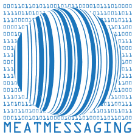 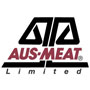 The Meat Messaging system is based on the GS1 standards and systems for barcoding. The GS1 standards and systems are used to ensure global compatibility and interoperability with export markets. Should a barcode on a carton not comply with the GS1 standards and the Australian Meat Industry guidelines, the carton may not correctly scan along the supply chain. The US FSIS Directive 9900.5 Rev 1 for the use of the industry portal for carton/carcase verification and traceability requires the bar codes to comply with the GS1 standards. Part of the registration process with Meat Messaging is to obtain successful bar code test reports. Please complete this form and send samples to Meat Messaging PO Box 342 CARINA QLD 4152.Company Name:		________________________________________________________________Company Officer’s Name:	________________________________________________________________Date:				________________________________________________________________Exporter Type:  Export Establishment:	YES / NO    Number _____	or	NPE:  YES / NO    Number ______Do you pack on behalf one or more other exporters or brand owners?	YES / NOIf YES, do they provide their own GS1 Company prefix?			YES / NOIf YES, please provide:A sample carton label for each Company Prefix;A sample carton label for your own Company Prefix; and A photo or cut off of each carton end panel clearly showing a carton label.If NO, please provide:A sample carton label for your Company Prefix; andA photo or cut off of the carton end panel clearly showing a carton label.Remember to deface any AI stamps on any labels provided.If pallet labels are in use for export product please provide sample of pallet labels.Once samples are received the sample will be reviewed for compliance to the Australian Meat Industry guidelines for barcoding. Those labels that pass initial assessment will be sent to GS1 Australian to obtain a GS1 Australia barcode test report.For more information and support documentation please visit: https://www.meatmessaging.info/docs.asp 